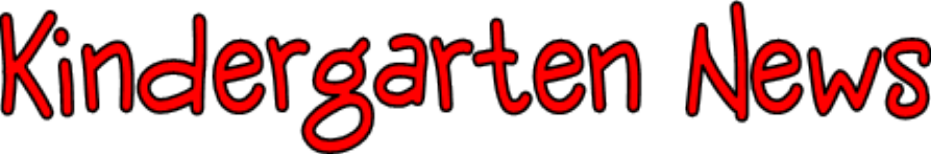 Week Of: August 24 - 28Kindergarten Families,Below you will find some reminders for the upcoming week, as well as some information about some of the additional papers you will see attached to this letter. The Potomac Grade School Open House will be on Wednesday, September 2nd, from 6:30 – 7:30. Prior to the open house there will be a PTO cookout from 5:30 – 6:30. All are invited to come and enjoy some time in the kindergarten classroom with their children. Signups for helping with holiday parties and other information will also be available during the open house. I hope to see you there! Please remember that picture day will be this Friday, August 28th. We will be taking our pictures that will end up in this year’s yearbook at that time. Please be sure to dress your child accordingly. Along with this letter you will find my contact information, a list of sight words that we will cover this year, and a description of the behavior chart. Please keep the contact information and feel free to contact me with anything that may come up. The sight words are the words I expect your child to know on sight by the end of the school year. Please feel free to practice these words at home with your child to help ease the process for both your child and myself. And lastly, please read through the description of the behavior chart. Your child will come home with a designated “color” representing their behavior each day. This will give you a quick look at how well, or not so well, your child’s day was. Thank you for taking the time to read through all of this information. The start of the school year is crazy, especially in kindergarten, and I want to make sure everything is made as clear as possible for you as we begin the new school year. Once again, please feel free to contact me on any matter that may arise, and I look forward to a fantastic year teaching your child.  - Mr. Nowaczyk